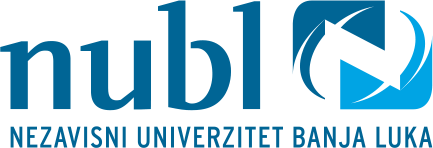 FAKULTET  ZA  POLITIČKE NAUKEJUNSKO JULSKI    ISPITNI  ROK 2022Ime i prezime profesoraJUN 2022JUL 2022SATProf. dr Zoran Kalinić              20. 06.11. 07.11.00Prof. dr Milomir Martić             14. 06.5. 07.10.00Prof. dr Ostoja Barašin 20. 06.9. 07.11.00Doc. dr Radmila Čokorilo         13. 06.13. 07.11.00Prof. dr Nikola Poplašen14. 0612. 07.10.00Prof. dr Radomir Nešković            16. 06.11. 07.11.00Prof. dr Jasna Čošabić15. 06.15. 07.11.00Mr Čedomir Knežević   	       13. 06. (13.00h)4. 07. (9.00h)13.009.00Prof. dr Jasna Bogdanović Čurić17. 06.15. 07.10.00Prof. dr Ljubomir Zuber            15. 06.6. 07.10.00Prof. dr Ružica Đervida21. 06.5. 07.11.00Prof. dr Ljiljana Čekić 13. 06.1. 07.12.00Doc. dr Mladen Bubonjić22. 06.12. 07.12.00Prof. dr Krstan Borojević23. 06.14. 07.11.00Prof. dr Jagoda Petrović21. 06.5. 07.16.00Doc. dr Srđan Šuput14. 06.5. 07.16.30Doc. dr Marko Aćić18. 06.9. 07.10.00Doc. dr Zdravko Todorović24. 06.8. 07.11.00Doc. dr Miloš Grujić15. 06.6. 07.16.00Doc. dr Predrag Obrenović 21. 06. 9. 07. 11.00Doc. dr Nedeljko Kajiš14. 06.5. 07.11.30Doc. dr Marin Milutinović15. 06.6. 07.10.00